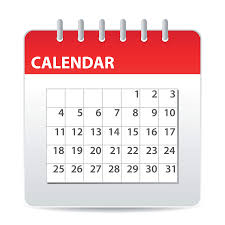 Marin Conservatory of Dance 20 / 21 Calendar*Dates Subject to ChangeAugust 24th                                 Conservatory Fall Session Begins September 7th                             No Youth Classes / Labor Day October 26th - 30th                      Parent Observation Week November 11th                            No Youth Classes / Veterans Day November 23rd - 28th                  No Youth Classes / Thanksgiving Break December 19th                             End of Fall Session December 21st - January 3rd           MCD Closed No Classes / Winter Break January 4th                                  Conservatory Spring Session BeginsJanuary 18th                                No Youth Classes / Martin Luther King Day February 15th - 20th                     No Youth Classes / Presidents Day- Ski WeekMarch 15th - 19th                          Parent Observation Week April 5th- 10th                               MCD Closed No Classes / Spring Break May 31st                                       No Youth Classes / Memorial DayDates TBA                                  Dress / Tech Rehearsal at Theatre / PerformanceJune 5th                                      Conservatory Spring Classes Finish July 5th – July 24th                      MCD Summer Intensive Levels 4,5 July 26th- 30th                              MCD Summer Intensive Levels 2, 3 